Конкурсно-игровая программа «Вперёд, к победе!»  (Автор педагог ДО МУДОД ЛР ДДТ Медведева Л.Г.)          Важным этапом в развитии дополнительного образования является пробуждение интереса детей к преподаваемому курсу. Подготовка  личности с позитивной мотивационной направленностью и с высоким уровнем потребности в достижении успеха, формирование таких личностных  качеств, которые помогли бы в дальнейшем достичь успеха в жизни и реализовать имеющийся личностный потенциал. Использование активных методов обучения обеспечивает активность и разнообразие мыслительной и практической деятельности учеников в процессе освоения учебного материала. Активные методы обучения строятся на практической направленности, игровом действии, творческом характере обучения.Цель мероприятия: создание благоприятных условий для мотивации достижения успеха посредством игровой деятельностиЗадачи:Образовательные:Содействовать  развитию познавательного интереса к играм Способствовать приобретению знаний, умений и навыков организации игрового взаимодействияВоспитательные:Содействовать формированию чувства ответственности, воспитанию умения работать в коллективеПомочь формированию культуры общения Развивающие:Способствовать развитию таких личностных качеств, как активность ,самостоятельность, организаторский талантСодействовать развитию координации движений, укреплению опорно-двигательного аппаратаПомочь психологическому раскрепощению учащихсяОсновные методы работыНаглядный (практический показ)Словесный (объяснение)Игровой (игровая форма подачи материала)Мероприятие проводится в форме соревнования (эстафета) Рассчитано на учеников начальных классов (1-4 класс)Место проведения спортивный зал Вёскинской Сош Дата проведения 21.11.14г.Участники мероприятия:*Ведущий Педагог ДО Дома детского творчества Медведева Л.Г*Команды1класс – команда «Атака», капитан Борисова Ирина; кл. руководитель Сафарян Н.Д.2 класс – команда «Победа», капитан Карелина Милена; кл. руководитель Тимошенина М.А.3 класс – команда «Удача», капитан Архипова Ольга; кл.руководитель Соколова В.Н.4 класс – команда «Успех», капитан Герасимова Кристина, кл. руководитель Миронова Е.В.*ЖюриПредседатель жюри педагог Савченко Г.А. .Члены жюри:1..Алексеева.С.М.-педагог2.Лебедева Ксения –ученица . 10 класса.*Приглашённые гостиГлава района, представитель Отдела образования , глава администрации Вёскинского поселения*ЗрителиПедагоги и учащиеся 5-11 классов*Фоторепортёр от школы…………Королёва Юлия –ученица 10 класса………………………………………………………………………………………………………Группа поддержки Танцевальная группа «КЭМстарт» из объединения «Фристайл» Дома детского творчестваНеобходимый реквизит:Для ведущего:1.Свисток2.Папка для сценария3.Сценарий4. Мел*Для команд и капитанов:Спортивные костюмы и сменная обувь (обязательно!!!)*Для жюри:2 стола, 3 стула, 3 ручки, 3 таблицы для выставления баллов*Для гостей и директора:4 стулаДля проведения конкурсов4 стула, 4 листа бумаги с напечатанными крупно и жирно названиями команд («Атака», «Победа», «Удача», «Успех»), скотч (чтобы приклеить названия к спинке стульев  с обратной стороны);2 надувных мячаДля фотосъёмкиФотоаппаратДля группы поддержкиСтол для музыкальной аппаратурыПроигрыватель, колонки, флэшка (с музыкой для танца и для проведения конкурсов),костюмы :Сценарий3 экземпляра: для директора, для ведущего, для председателя жюриРасположение участников мероприятия в спортзалеВедущий, зрители, гости и жюри располагаются вдоль шведских стенок.Команды 1  и 2 классов («Атака» и «Победа») располагаются вдоль дальней торцевой стены. Ближе к шведским стенкам  -1 класс, ближе к окнам-2 класс. Во главе стоит капитан, в конце команды – классный руководитель;Команды 3 и 4 классов («Удача» и «Успех») располагаются вдоль ближней ко входу торцевой стены. Рядом со входом  - 4 класс, ближе к окнам – 3 класс  . Во главе капитан, в конце классный руководитель.Капитаны встают рядом со стульями , на спинках которых прикреплены листочки с названиями команд  . Дальше воль стены выстраивается команда и в конце классный руководитель.Танцевальная группа  выступает вдоль стены , на которой расположены окна (напротив зрителей)Музыкальная аппаратура располагается на столе возле розетки.Праздник1.Выход.А. Сначала заходят в зал зрители, гости и жюри.Команды тем временем построились в коридоре 1-го этажа вдоль стены в следующем порядке: 1.Капитан 4 класса (команда «Успех») Герасимова Кристина, 4 класс (по росту как на физкультуре), классный руководитель Миронова Е.В.2.Капитан 3 класса (команда «Удача») Архипова Ольга, 3 класс (по росту, как на физкультуре), классный руководитель Соколова В.Н.3.Классный руководитель 2 класса (команда «Победа») Тимошенина М.А., 2 класс (по росту как на физкультуре, но в обратном порядке,- следом за классным руководителем стоит самый маленький ученик), капитан 2 класса Карелина Милена4.Классный руководитель 1 класса (команда «Атака») Сафарян Н.Д., 1 класс (по росту , как на физкультуре ,но в обратном порядке ,-следом за классным руководителем стоит самый маленький ученик), капитан 1 класса Борисова ИринаБ. Из коридора первого этажа по проходу идут друг за другом команды. Впереди  ведущий Медведева Л.Г., за ней капитан 4 класса Герасимова Кристина, следом в колонне по одному - все остальные. Когда ведущий дойдёт до стола жюри, -то начинает выкрикивать по одной строчке кричалку, а команды, продолжая идти за ведущим ,-повторяют громко и чётко каждую строчку.Ведущий делает круг, проходя вдоль  левой стены, потом вдоль дальней торцевой, вдоль окон, вдоль ближней торцевой. Когда команда доходит до своего места (обозначенного стулом),-она выстраивается вдоль стены, начиная от стула и остаётся там стоять.КричалкаЭй, ребята, шире шагНам нельзя скучать никакНет, наверно в целом миреВеселей, дружней ребятНе грустим в семействе нашем Мы поём, танцуем, пляшемВсе занятья хорошиВеселимся от души2.Вступительное словоПредседатель жюри, директор, гости3.Представление команд  -ведущий Медведева Л.Г.В сегодняшнем празднике участвуют 4 команды. Это:-Команда 1 класса  (капитан даёт отмашку, 1 класс кричит «Атака»!)-Команда 2 класса (капитан даёт отмашку, 2 класс кричит «Победа»!)-Команда 3 класса (капитан даёт отмашку, 3 класс кричит «Удача»!)-Команда 4 класса (капитан даёт отмашку, 4 класс кричит «Успех»!)4.Представление жюри –ведущий Медведева Л.Г.Соревнования между командами будут проходить в виде эстафеты. Команда 1 класса соревнуется с командой 2 класса. Команда 3 класса соревнуется с командой 4 класса. Команды победителей получат переходящий приз. Судить соревнования будет жюри в следующем составе:Председатель жюри Савченко Г.А.Члены жюри:Алексеева С.М. и Лебедева Ксения5. Объяснение правил проведения соревнований - Медведева Л.Г.Всего будет 5 конкурсов. Первый конкурс-«Разминка». Стоя на своих местах, команды должны по очереди повторить за ведущим кричалку.  Для 1 и 2 класса одна кричалка, для 3 и 4 –другая. Жюри оценит, насколько громко и слаженно повторяли слова команды.Затем последуют 4 конкурса,  которые пройдут в виде эстафет. Сначала в каждом конкурсе участвуют 1 и 2 классы, затем 3 и 4. Перед началом конкурса капитаны не участвующей в данном конкурсе команды выставляют стул напротив каждой участвующей в конкурсе команды на место , отмеченное мелом. Начинают 1 и 2 классы. Стулья выставляют капитаны 3 и 4 классов. А участвующие в конкурсе команды в это время под руководством своих капитанов и классных руководителей перестраиваются в направлении, перпендикулярном торцевым стенам. Впереди стоит самый высокий ученик. Когда команда закончила эстафету ,-капитан поднимает руку и громко кричит название команды. Когда обе команды закончили ,-они под руководством капитана и кл. руководителя встают обратно на свои места вдоль стены. Жюри объявляет победителя. Учитывается не только, кто первый закончил, но и сколько у каждой команды было нарушений, и слаженность действий команды. Всё повторяется со следующей парой команд.6. Проведение эстафетА.Разминка.Кричалка для 1 и 2 класса (повторяют за ведущим каждую строчку):Догадаться каждый радВ жизни ждёт его успехЗнайте все, что наш отрядЛучше всех, прекрасней всехКричалка для 3 и 4 классов (после каждой строчки кричат «Вот так!» и повторяют за ведущим движение): Как живёшь? Вот так!Как плывёшь? Вот так!Ждёшь ответ? Вот так!Машешь в след? Вот так!Как бежишь? Вот так!Ночью спишь? Вот так!Вдаль глядишь? Вот так!Как шалишь? Вот так!Б. 1 эстафета для 1 и 2 классов. Бег на корточках.    1 эстафета для 3 и 4 класса. Бег задом наперёд.    ……………………………………………………………………………В. 2 эстафета для 1 и 2 классов. Прыжки боком.      2 эстафета для 3 и 4 классов. Прыжки по-лягушачьи.………………………………………………………………………………………………Г. 3 эстафета для 1 и 2 классов. Прыжки на одной ноге.     3 эстафета для 3 и 4 классов. Прыжки в паре в обнимку, каждый прыгает на одной ноге.……………………………………………………………………………………………………………………………………………..Д. 4 эстафета для 1 и 2 классов. Мяч между лбами.       4 эстафета для 3 и 4 классов. Тяни-толкай7.Заключительная частьЖюри подводит итоги, а в это время выступает танцевальная группа «Кэмстарт», которая занимается в объединении «Фристайл» от Дома детского творчества.  Жюри объявляет итоги. Команды –победители (капитаны) получают переходящие призы.Играет музыка. Уходят сначала гости, затем зрители, следом команды . Первым выходит в дверь 4 класс, за ним 3. В это время2 класс, а следом за ним 1, проходят вдоль стены с окнами, затем вдоль ближней торцевой и по проходу выходят из зала и идут по своим классам.Приложение №1Таблица подсчёта балловКонкурсно -игровая программа «Вперёд, к победе!»Приложение №2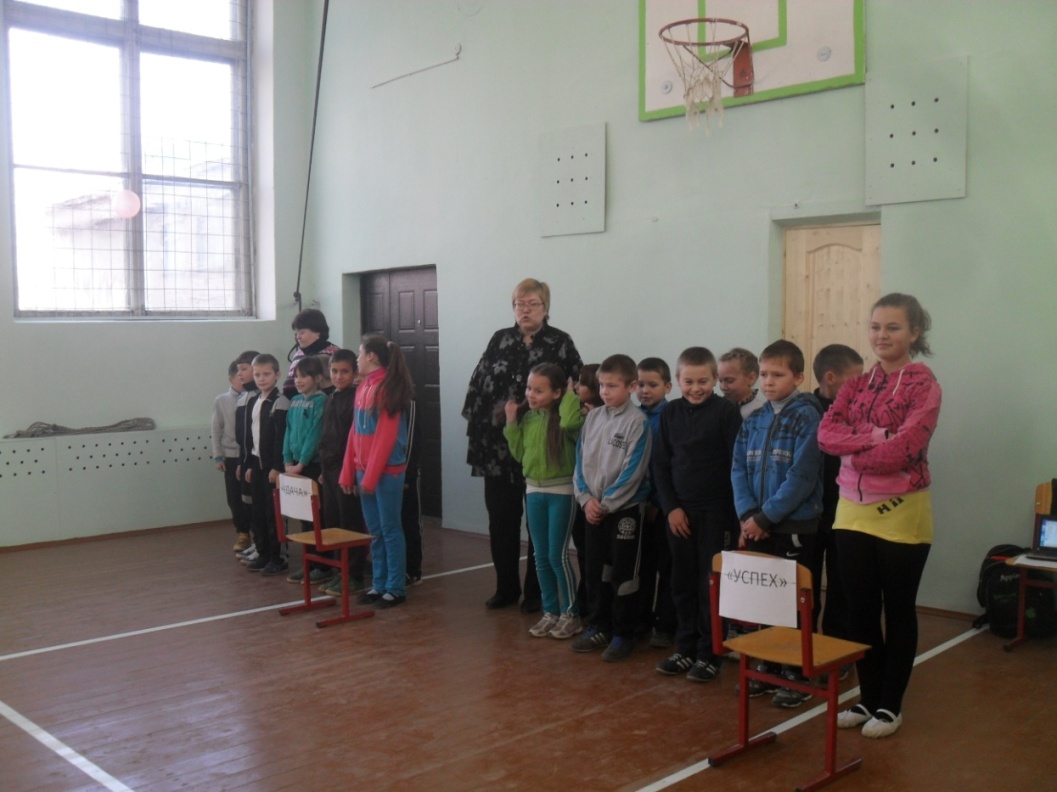 Команда 3 класса «Удача» и команда 4 класса «Успех»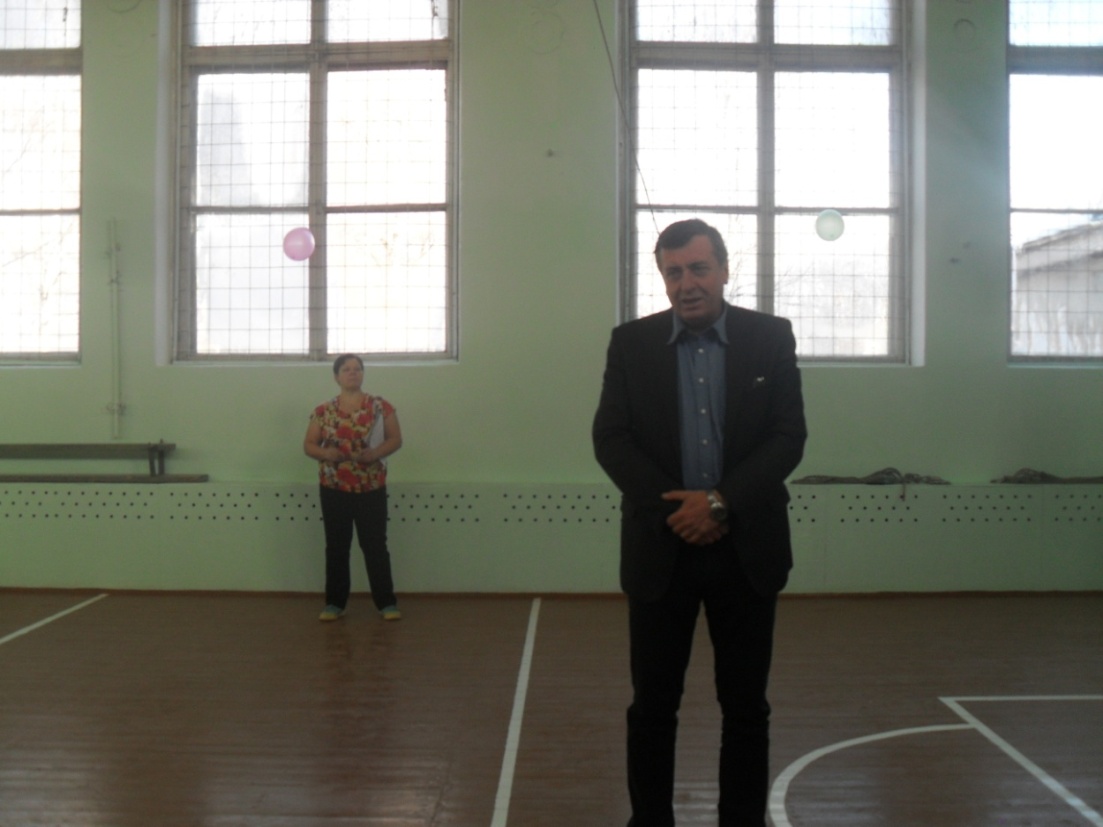 Приветственное слово главы Лихославльского района Гайденкова В.В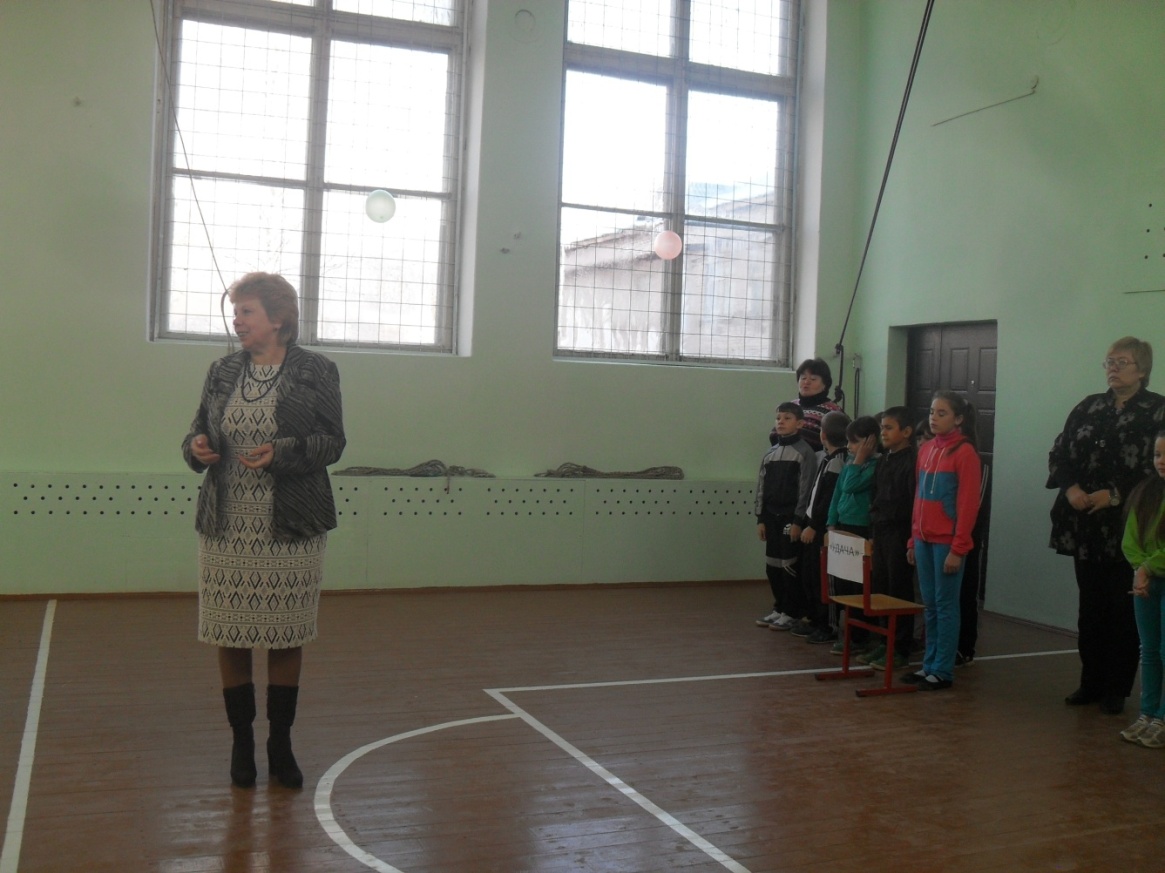 Приветственное слово главы Вёскинского сельского поселения Гусенковой С.Ю.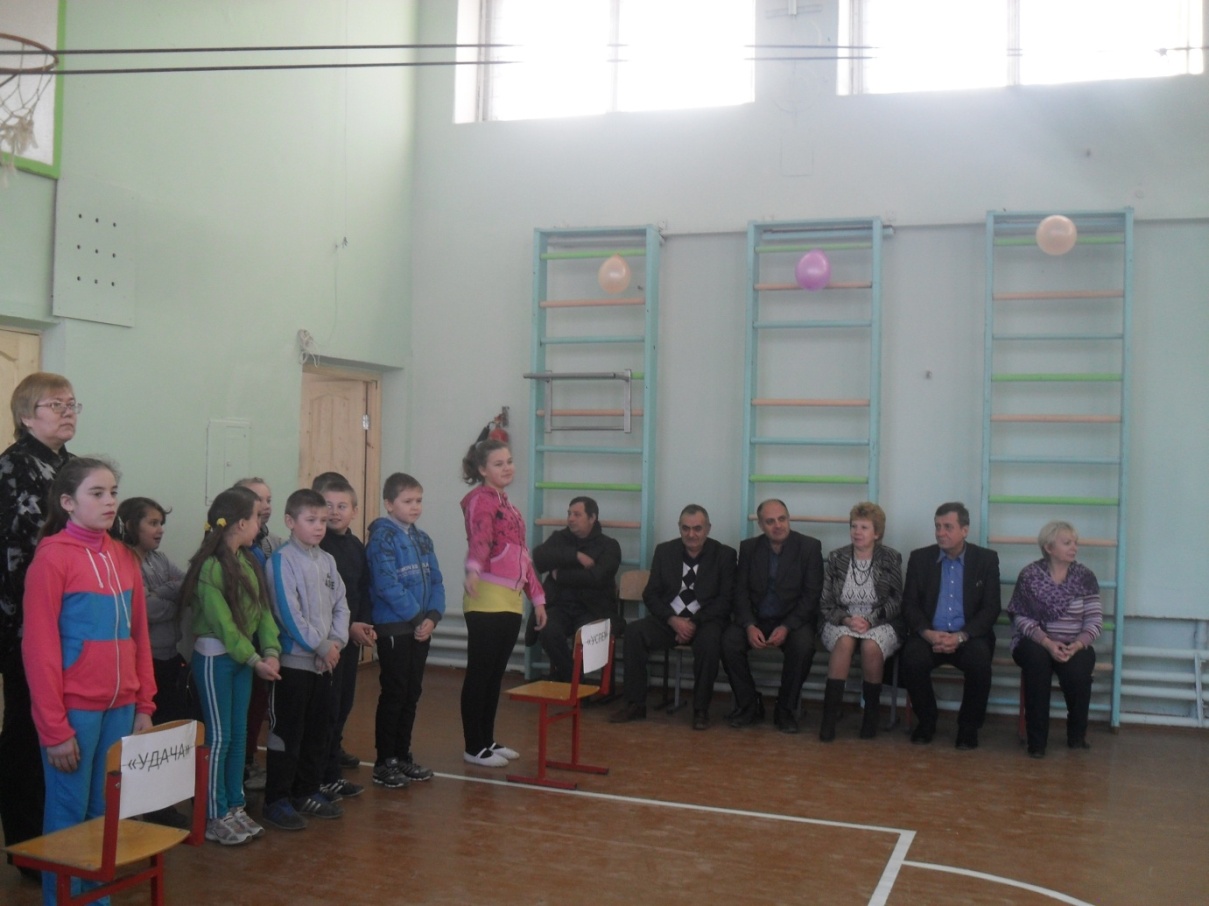 Директор ВСОШ Веселкова Е.Н. (справа) и гости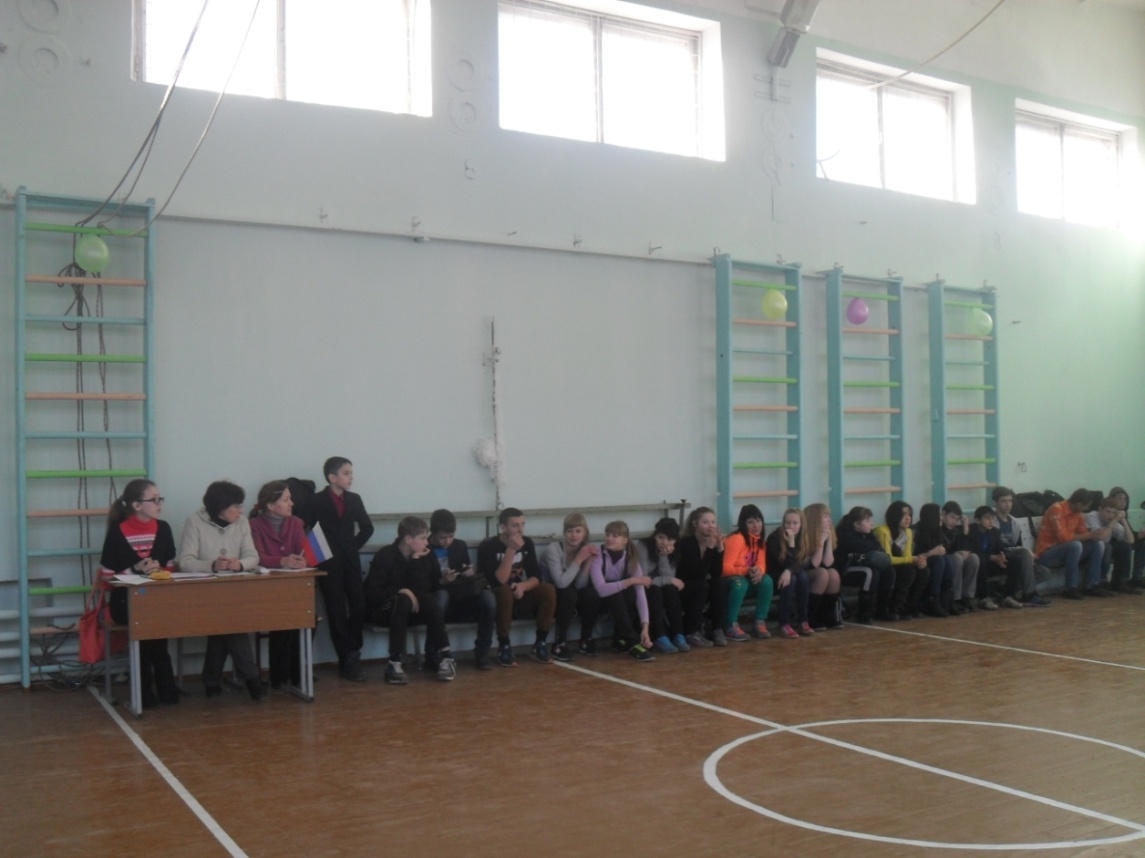 Жюри и зрители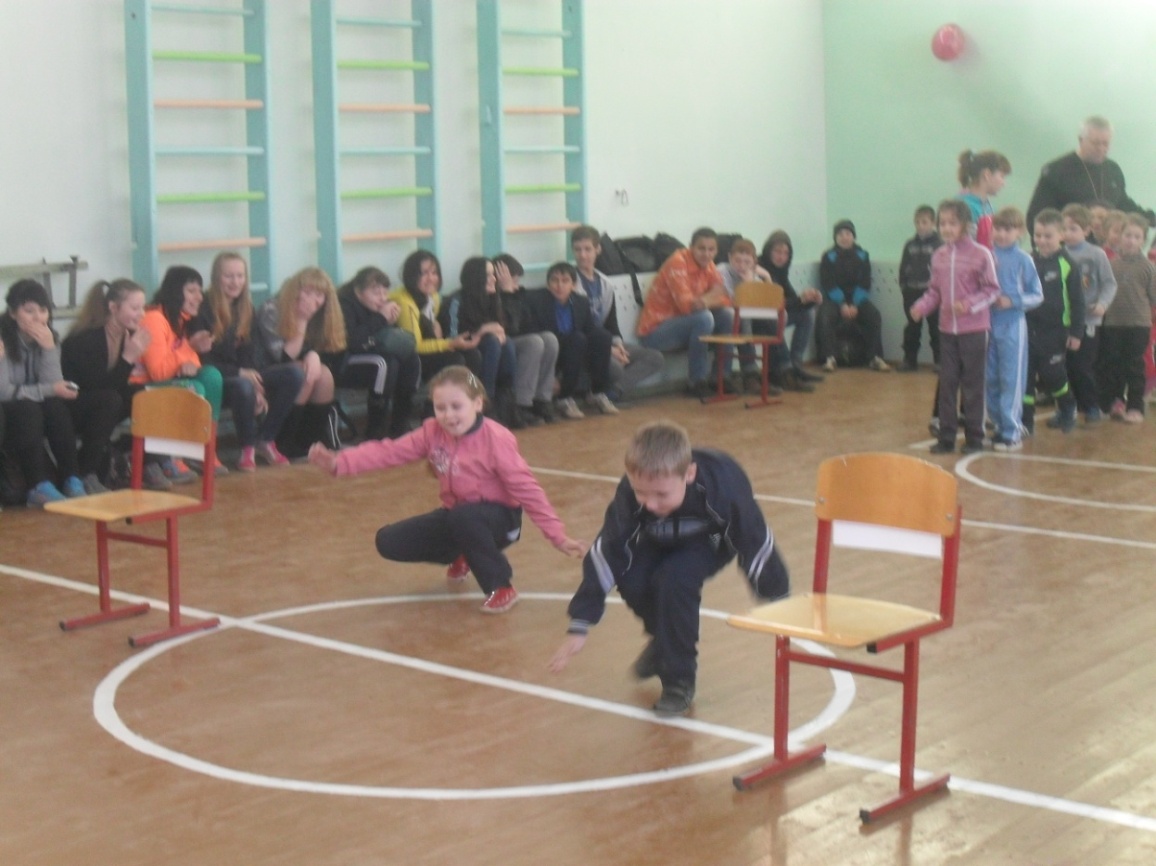 Конкурс «Бег на корточках»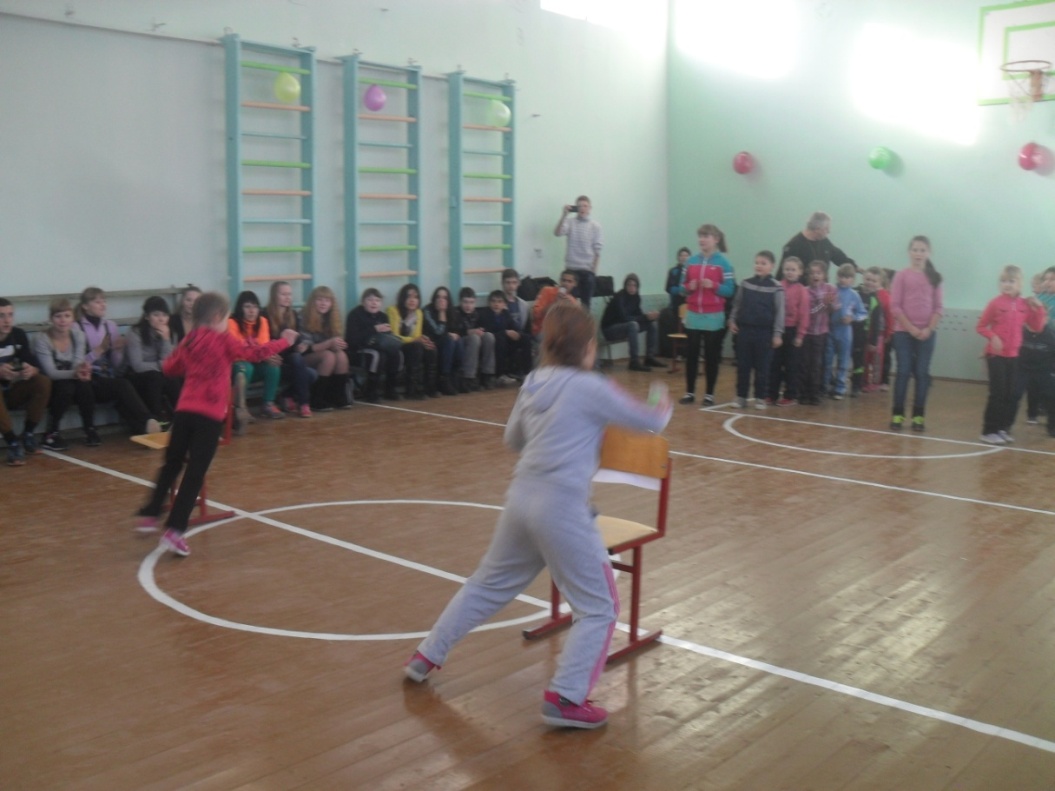 Конкурс «Прыжки боком»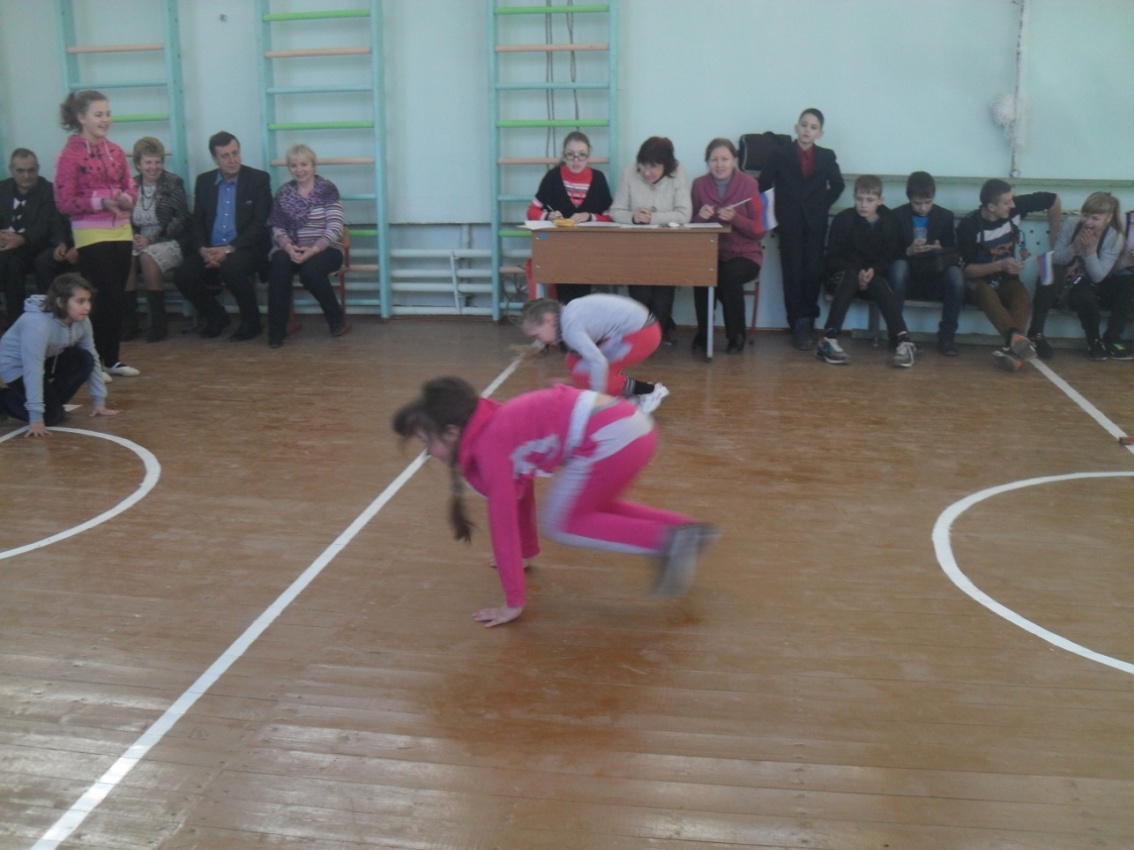 Конкурс «Прыжки по-лягушачьи»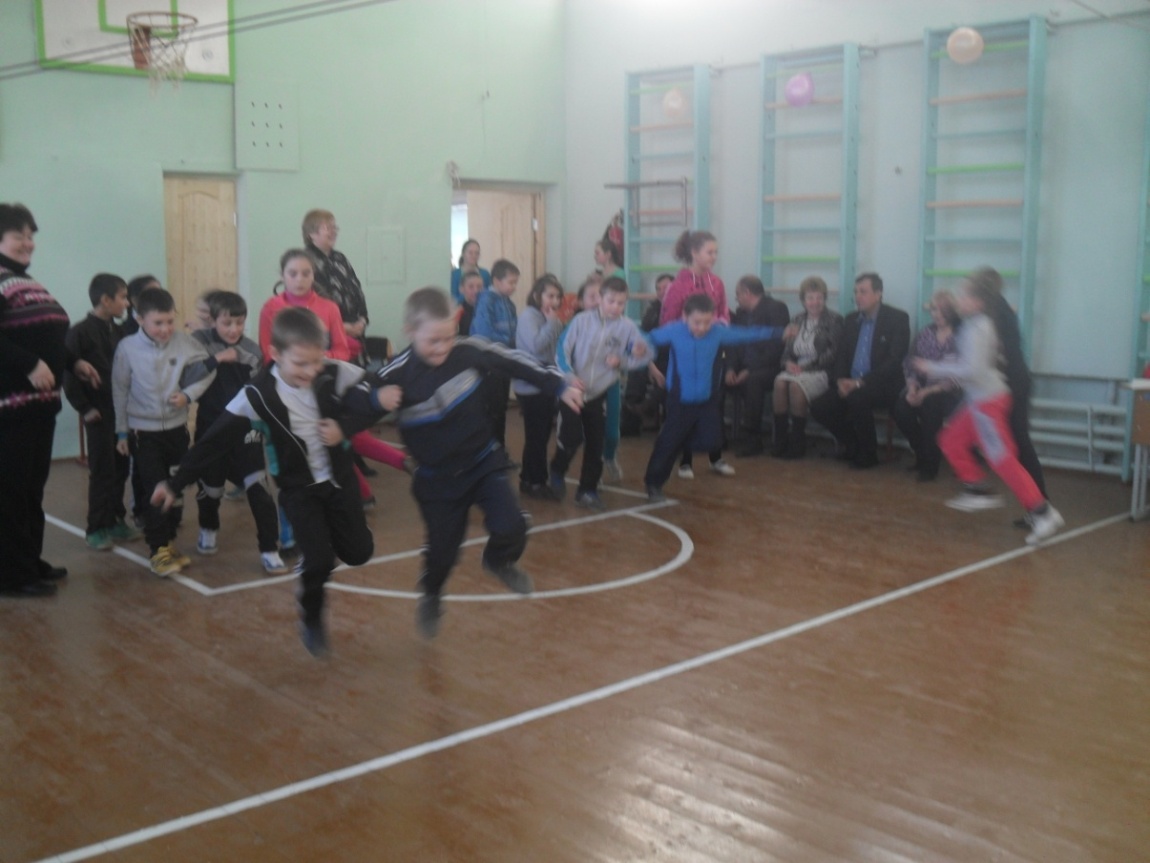 Конкурс «Прыжки в паре на одной ноге»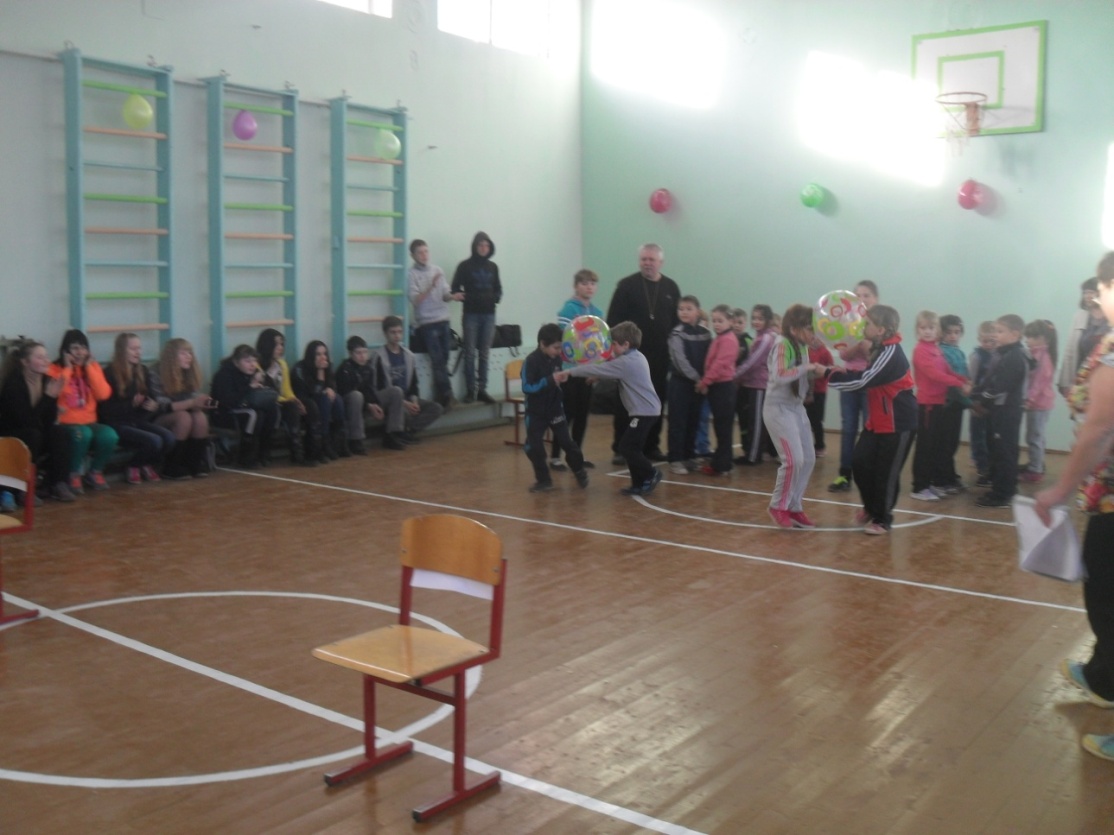 Конкурс «Бег с мячами между лбами»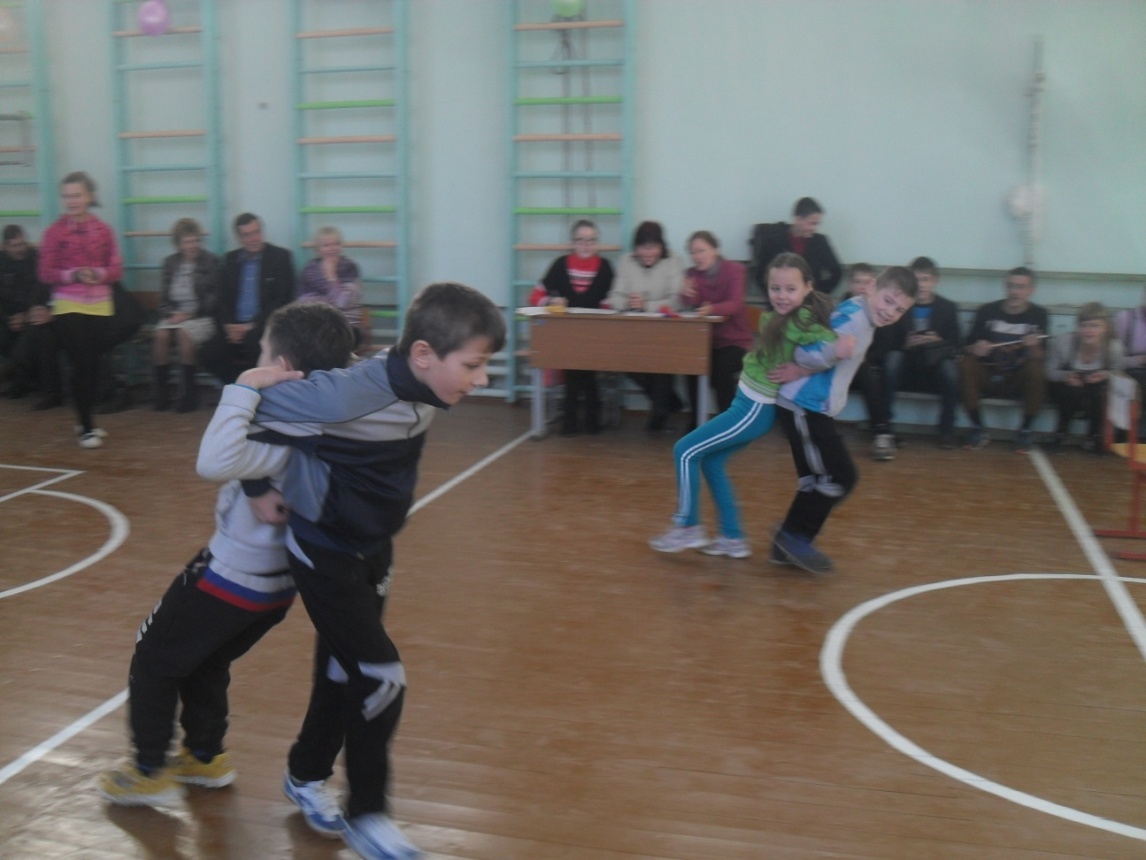 Конкурс «Тяни-толкай»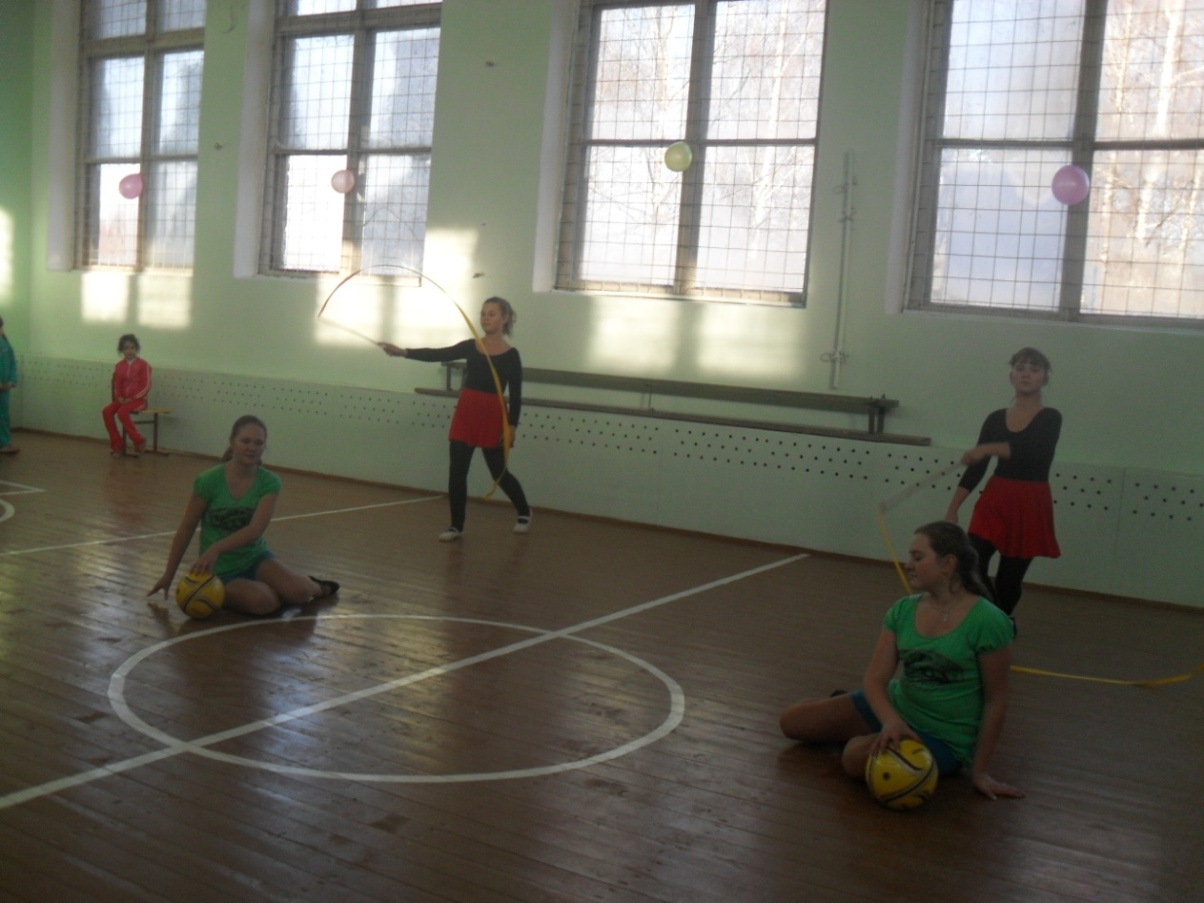 Выступление танцевальной группы «КЭМстарт»№ п/пНазвание конкурсаНазвание командыКол-во нарушенийМестоОкончательный результат1Разминка«Атака»1Разминка«Победа»1Разминка«Удача»1Разминка«Успех»2Бег на корточках«Атака»2Бег на корточках«Победа»2Бег задом наперёд«Удача»2Бег задом наперёд«Успех»3Прыжки боком«Атака»3Прыжки боком«Победа»3Прыжки по-лягушачьи«Удача»3Прыжки по-лягушачьи«Успех»4Прыжки на 1 ноге«Атака»4Прыжки на 1 ноге«Победа»4Прыжки в парах на одной ноге«Удача»4Прыжки в парах на одной ноге«Успех»5Бег в парах, зажав мячи между лбами«Атака»5Бег в парах, зажав мячи между лбами«Победа»5Тяни-толкай«Удача»5Тяни-толкай«Успех»6Подведение итогов«Атака»6Подведение итогов«Победа»6Подведение итогов«Удача»6Подведение итогов«Успех»